An Instructional Design Approach to Accessibility – Lessons LearnedPresenter: Justin Tumelaire, Cengage LearningAgendaaccessibility and its relationship to your institutionInstructional Design and Delivery (IDD) in contexthow accessibility fits into the IDD development processhow ensuring accessibility affects cost and scheduleaddressing challenges associated with non-compliant learning contentDiscussionWhat are some of the things that your institution currently does to support the delivery of accessible content?What are some of the challenges that your institution has encountered when trying to deliver accessible content? What is Cengage’s IDD Team?Instructional Design and Delivery (IDD) delivers unique end-to-end outcome-based academic services that integrates technology, content, and design to support institutions’ goals.IDD partners with:For-profit, private career, trades, etc.Not-for-profit, traditional colleges and universitiesCommunity colleges and online college systemsCengage product teamsRolesProject TeamsProject ManagerLead IDEducational TechnologistCopyeditorAccessibility IDLearning Center of ExcellenceDirector of UDL and Accessible TechnologyAccessibility/UDL SpecialistPhases of a ProjectOur Sphere of InfluenceStudent-facing Office docs or PDFs we include or content we write has:Screen-readabilityAppropriate color contrastAppropriate reading orderDescriptive linksAccessible form functionsImages in editable files (test bank questions, PPTs, lectures) have:Appropriate alt textNo text in the imagesVideos, including those in a platform, have:Closed captioningTranscripts* We will check much more than this in scoping, to ensure that the customer knows, and we design for, what we cannot change (by including alternate activities etc.)Scoping Gap AnalysisExpanded Gap Analysis to include both content and accessibilityReview a sample of the content for the project (based on project size)Determine where content lacks accessibilityEffortCostScheduleFocus on the content that aligns to learning objectivesScoping Gap Analysis (Example Spreadsheet)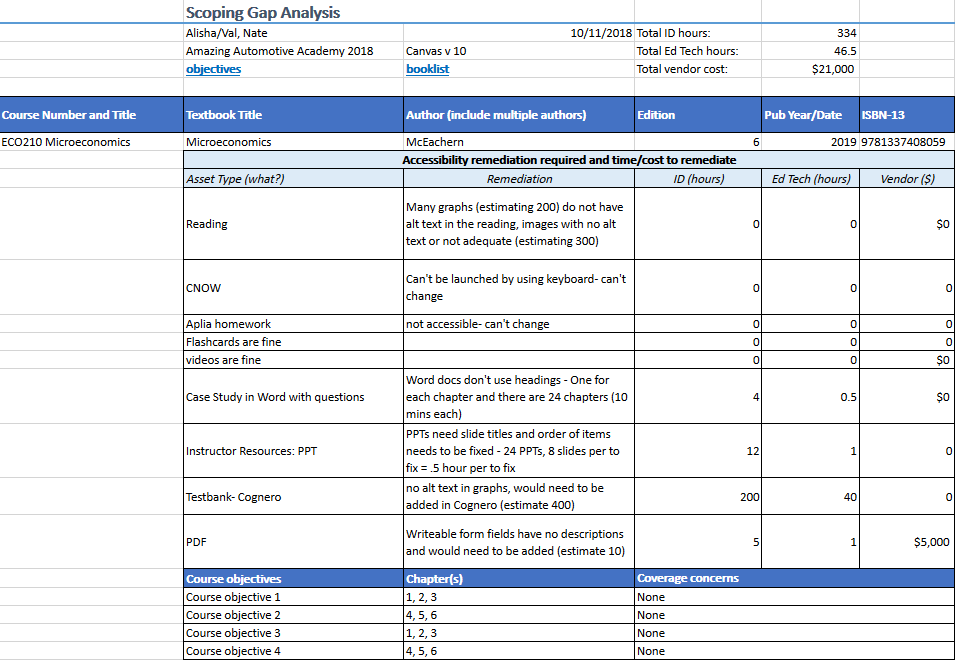 Full Gap AnalysisPre-launch: Full Gap AnalysisAll courses are consideredConfirm there are no major deviations from scopingPrototyping and Development:Full Gap Analysis informs design – make sure that design reflects the accessibility decisionsLog newly uncovered accessibility issues to the Full Gap Analysis as they are uncoveredProject Close:Send updated files to Product Full Gap Analysis (Example Spreadsheet)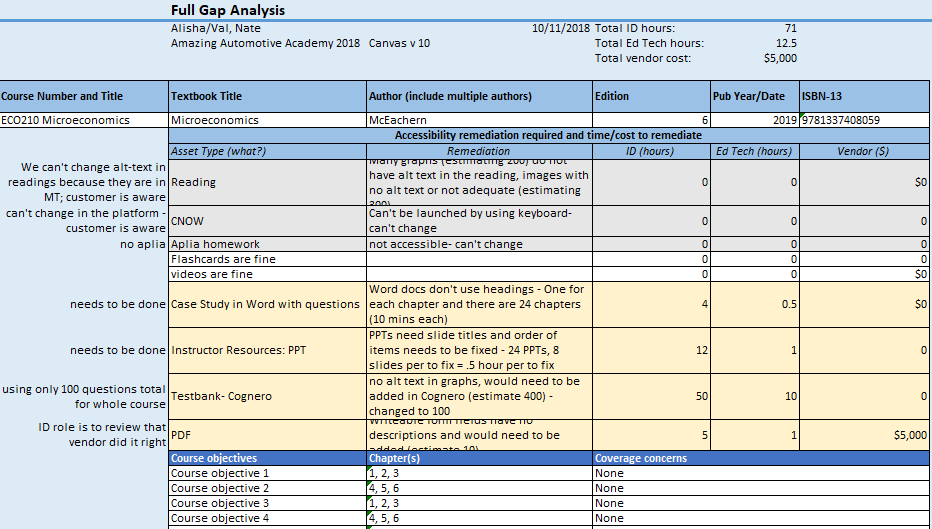 Discussion, Part 2What have you learned in this presentation that you can implement at your institution?What suggestions do you have for improving our process?ScopingPre-LaunchLaunchDevelopment and ProductionProject CloseWork with sales to identify the scope of work for the project.Accessibility IDs (designated IDs) support scoping—fill out Scoping Gap Analysis and handoff docs for accessibility.Create design prototype Run design summit, get customer feedbackUpdate docs & planAccessibility IDs evaluate all content and fill out the Full Gap Analysis for accessibility, answer questions about design.Confirm and go over detailed schedule and design prototype with stakeholdersID shows design prototype to the customer and talks about how accessibility will be addressed in the solution.Create deliverables using decisions from design prototypeIDs design deliverables to meet accessibility requirements.Accessibility IDs answer questions.Discuss lessons learned Send any updated materials to the Product TeamIDs discuss lessons learned and content updated for accessibility